污水处理基本工艺流程（图解）（上）污水处理厂的工艺方法有很多种，不同的废水可采用不同的工艺技术，下面透过PPT将污水厂的处理工艺看清楚！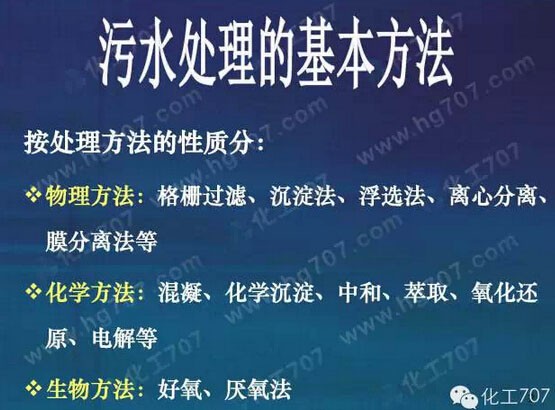 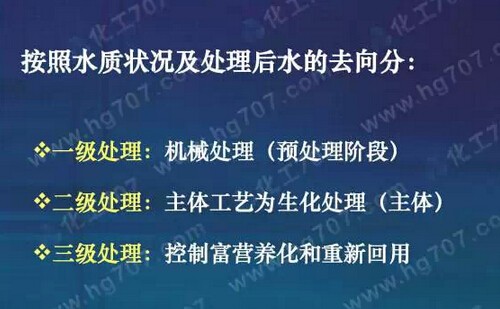 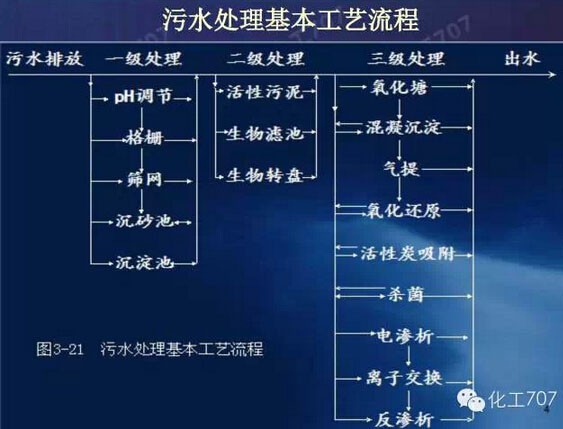 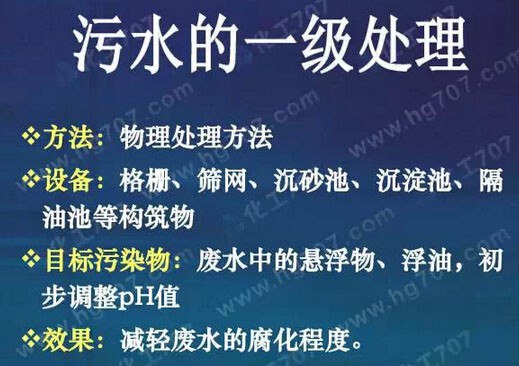 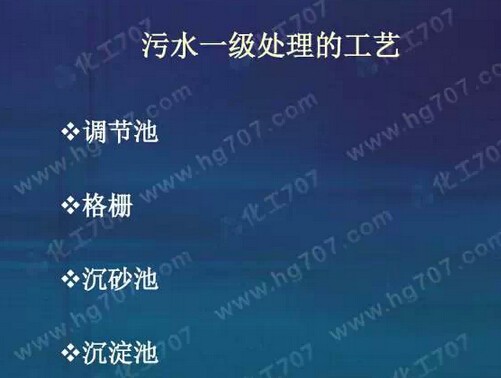 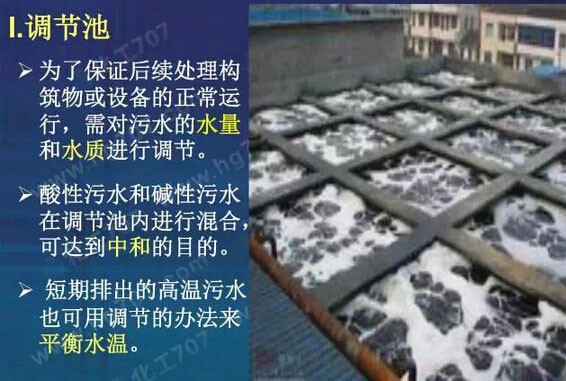 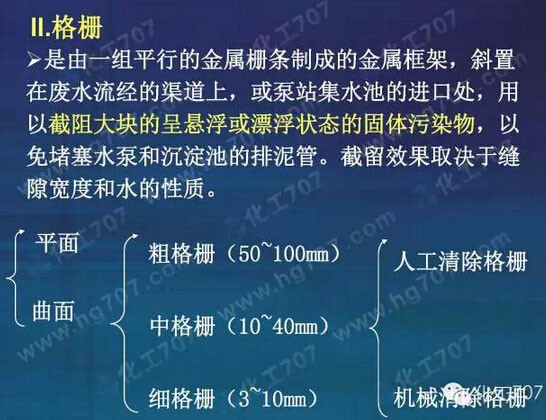 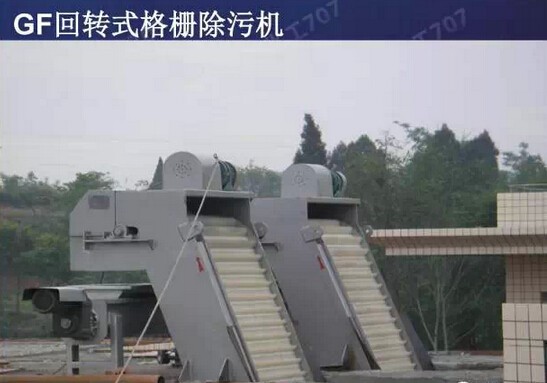 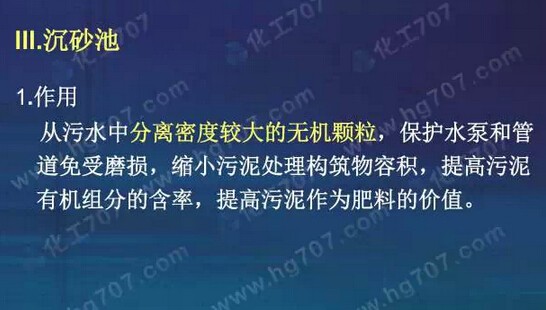 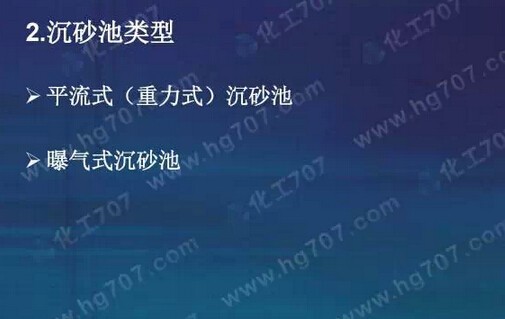 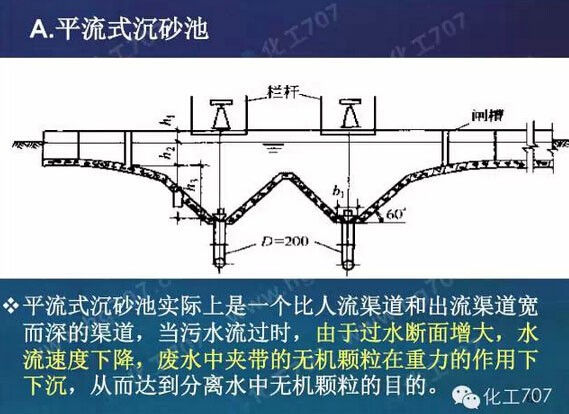 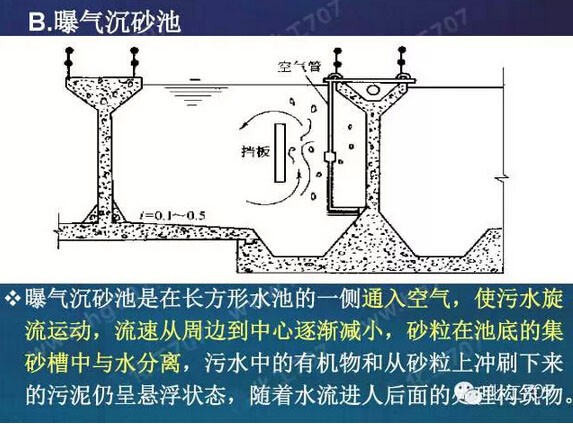 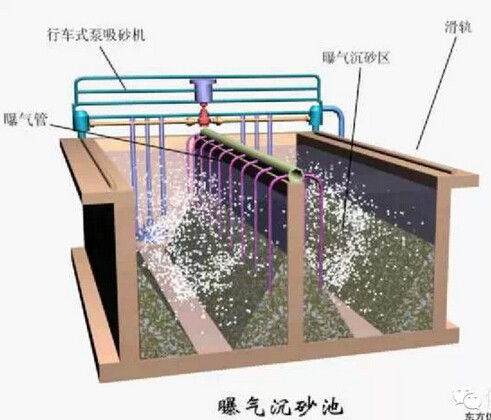 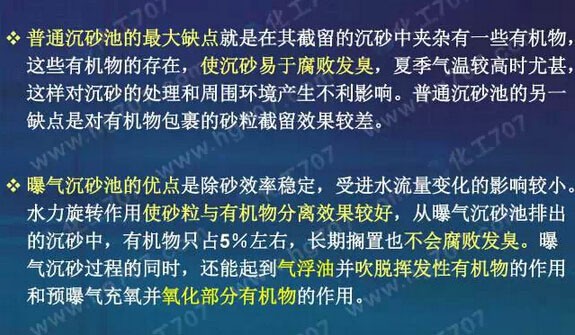 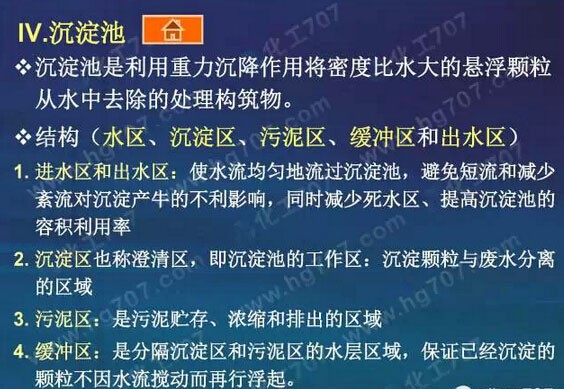 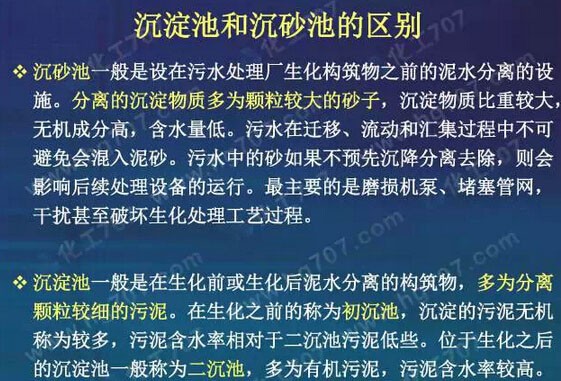 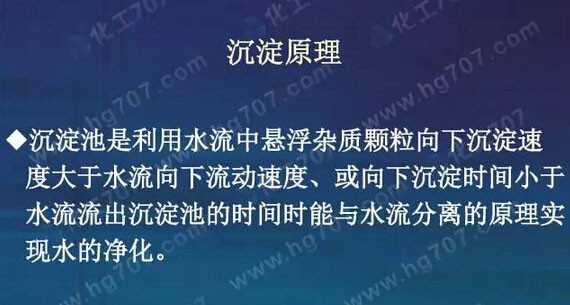 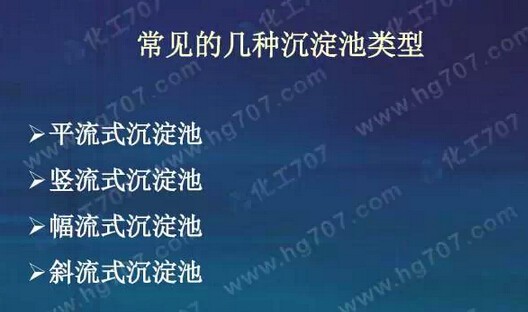 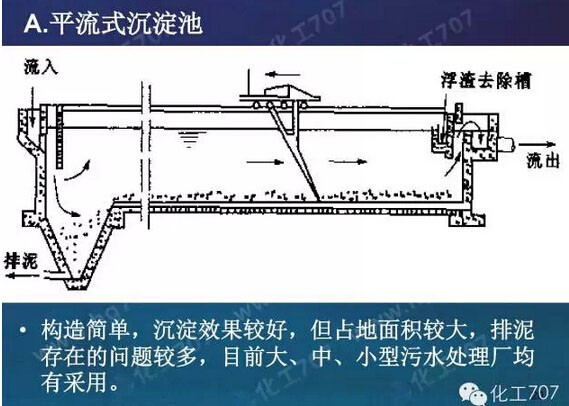 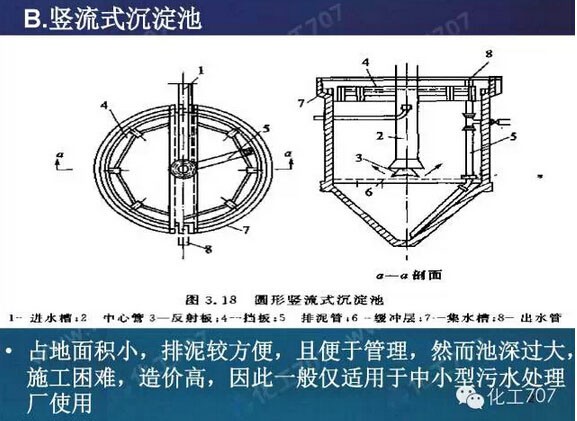 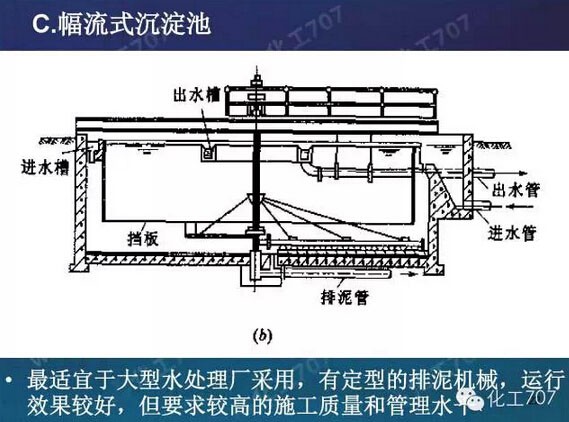 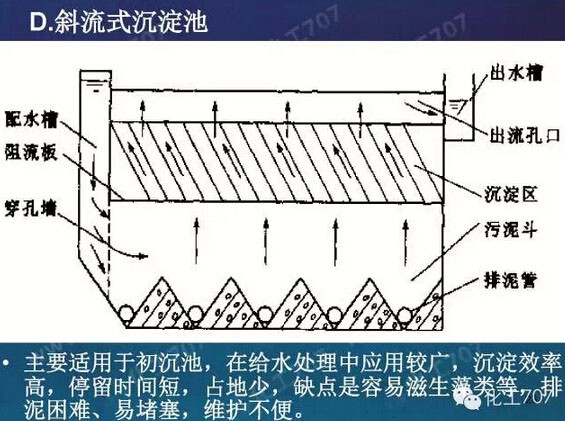 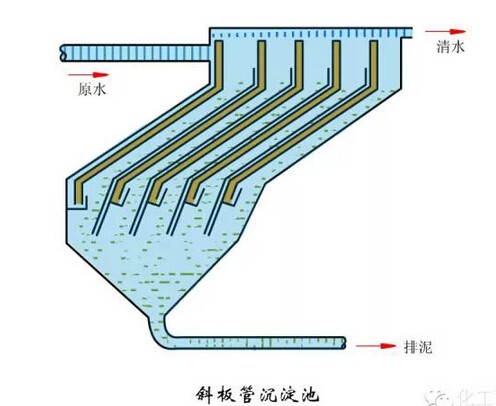 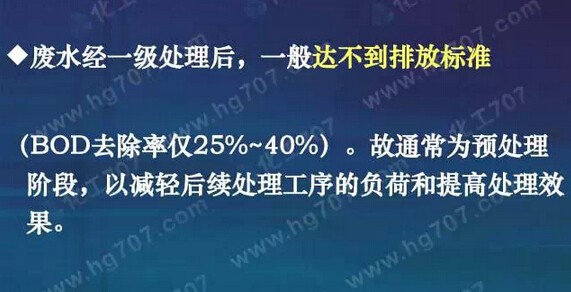 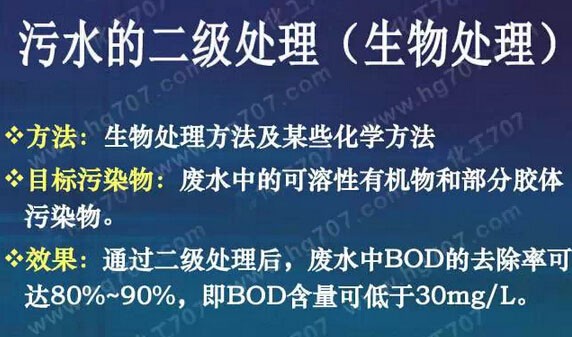 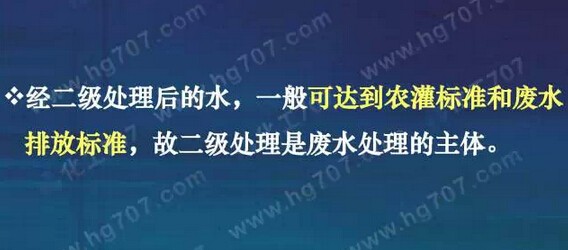 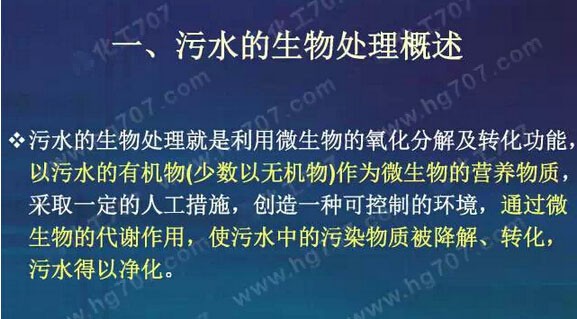 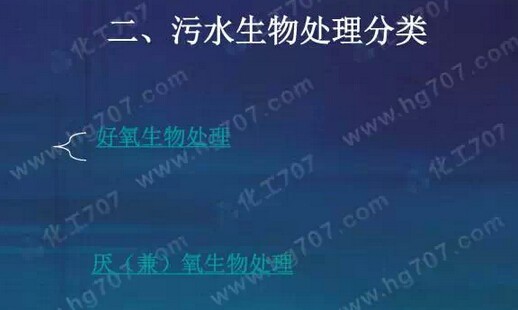 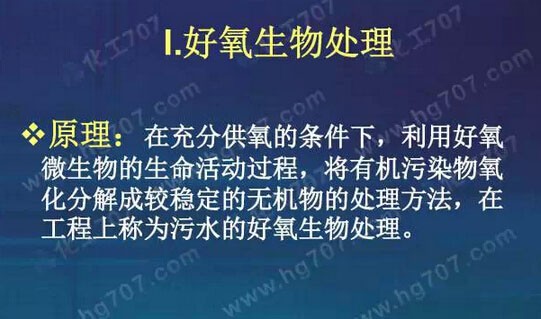 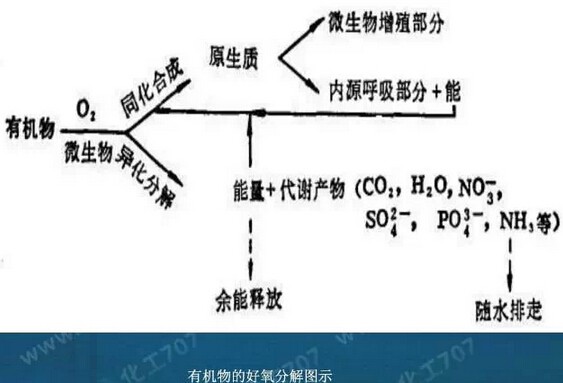 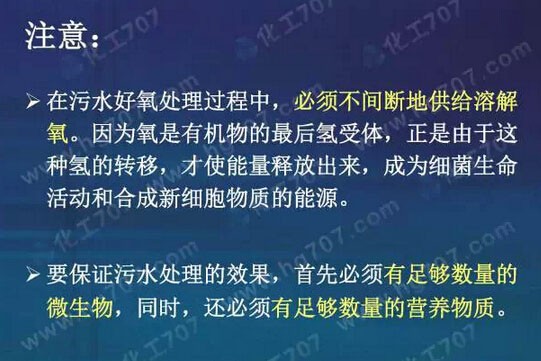 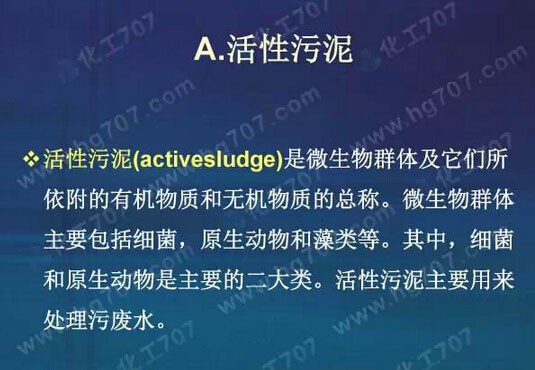 